Филиал Муниципального автономного общеобразовательного учреждения«Манчажская СОШ» - «Детский сад д.Токари»Осенний поход -«Будь здоров!»В нашем детском саду есть хорошая традиция - Осенние походы.Поход является одним из важнейших организованных видов двигательной активности дошкольников.Задачи:Совершенствовать навыки двигательной и физической способности.Воспитывать бережное отношение к окружающей среде.Воспитывать чувство коллективизма.Цель: Повышение положительного эмоционального настроения!Перед походом были проведены инструктажи - «Правила дорожного движения» и «Правила поведения в лесу».Извилистая тропинка привела нас в лес, на поляну! Много интересных впечатлений, восторга и радости, принес детям и родителям поход! Наблюдали за признаками Осени, играли в подвижные игры, танцевали, отгадывали загадки, веселились от души! Всем, очень понравилось, ушли в хорошем настроении! Нашим, ребятам и родителям, запомнилось небольшое приключение, и мы обязательно вернемся в гости к Осени!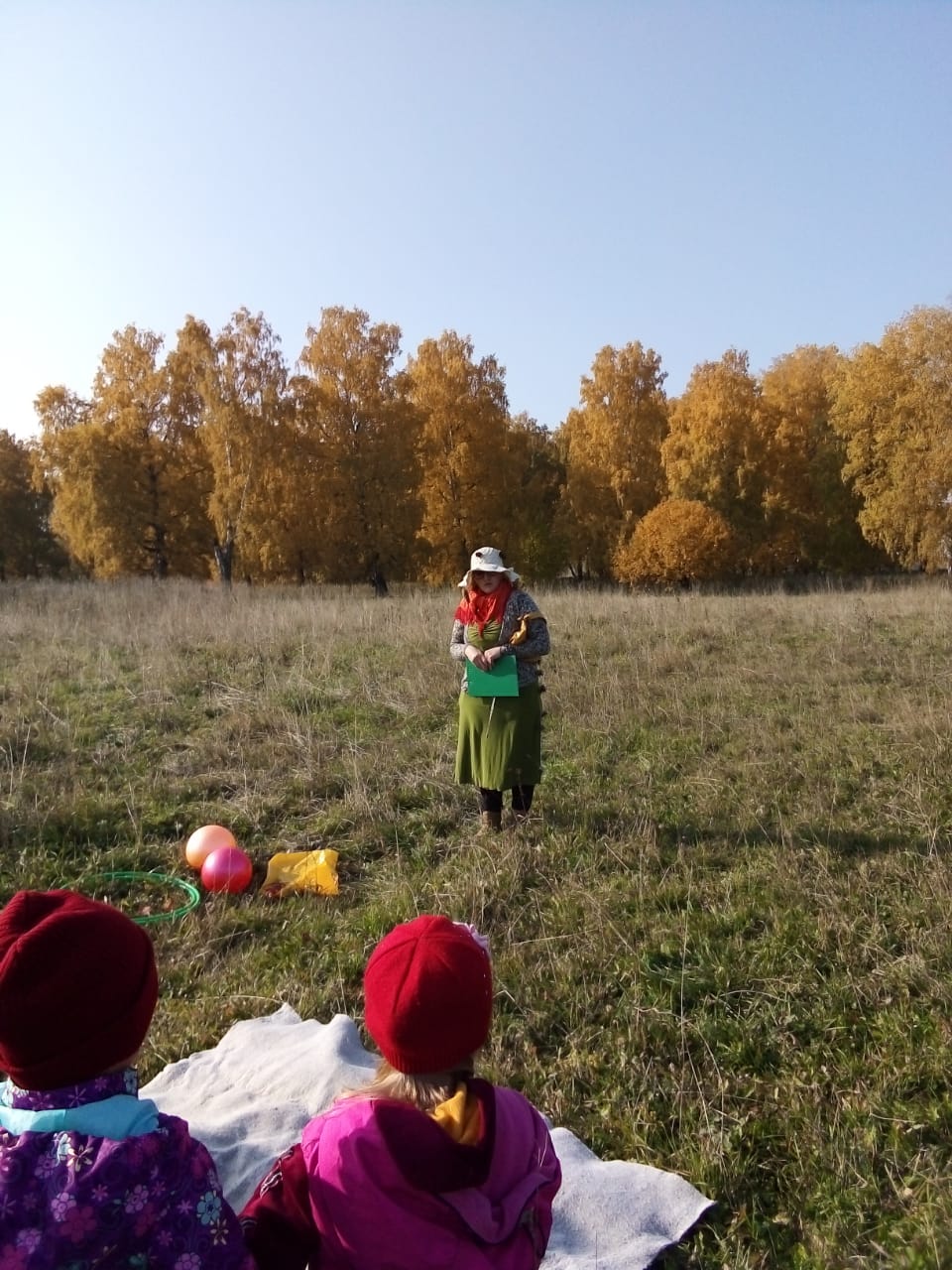 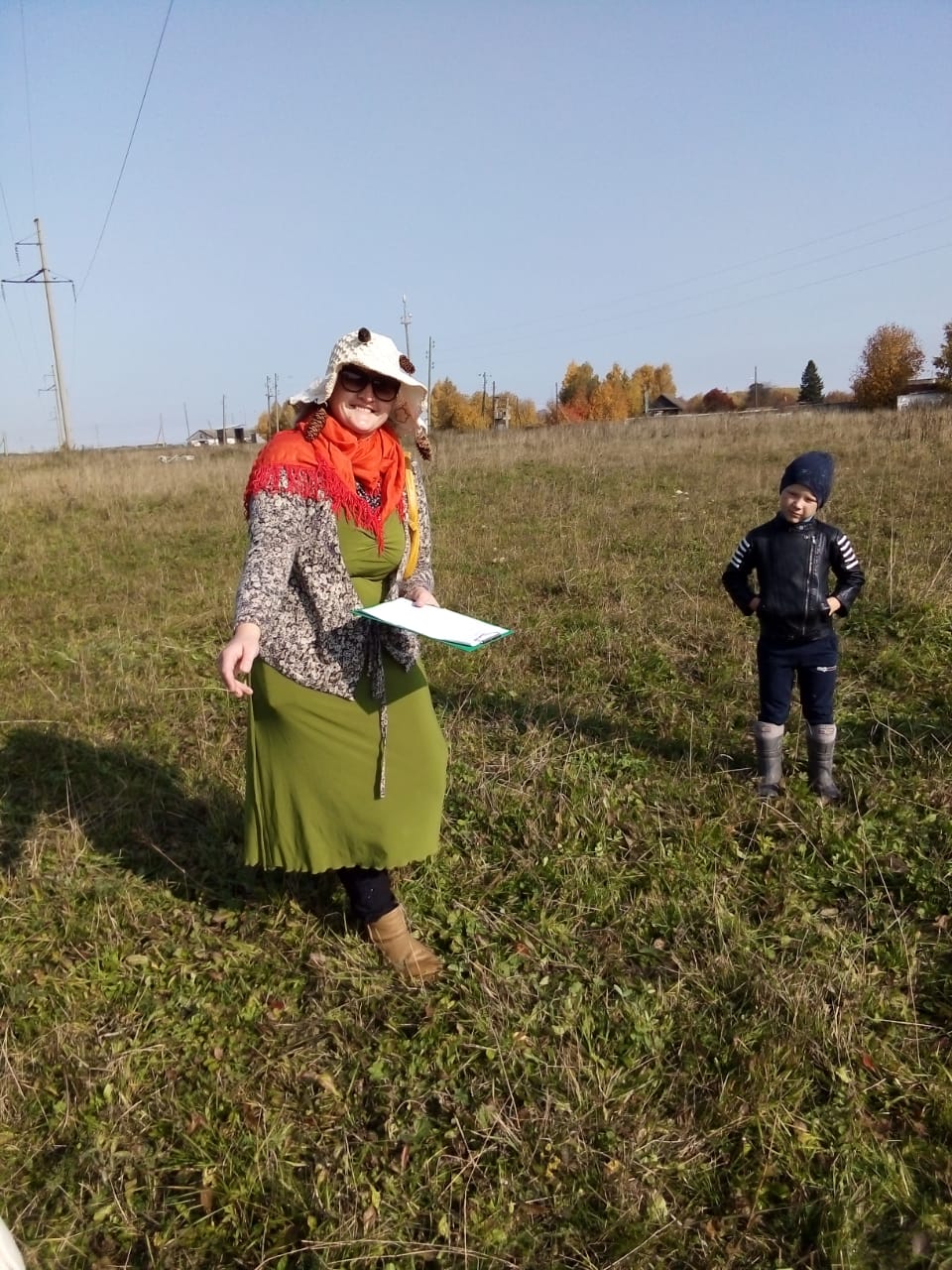 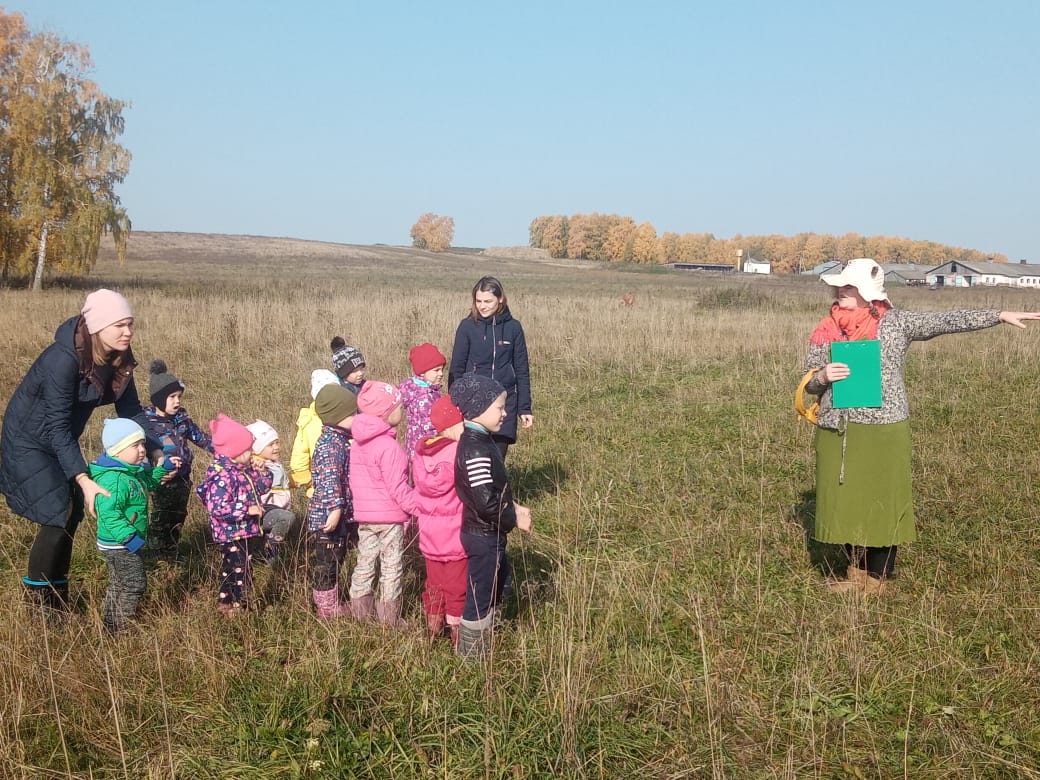 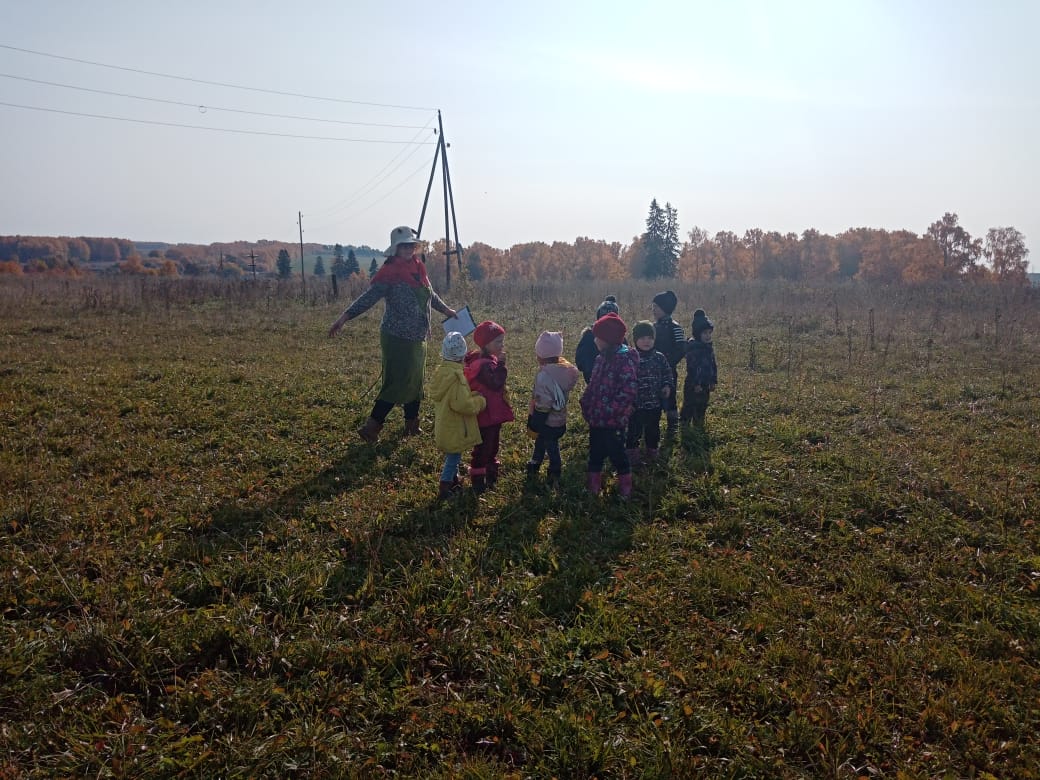 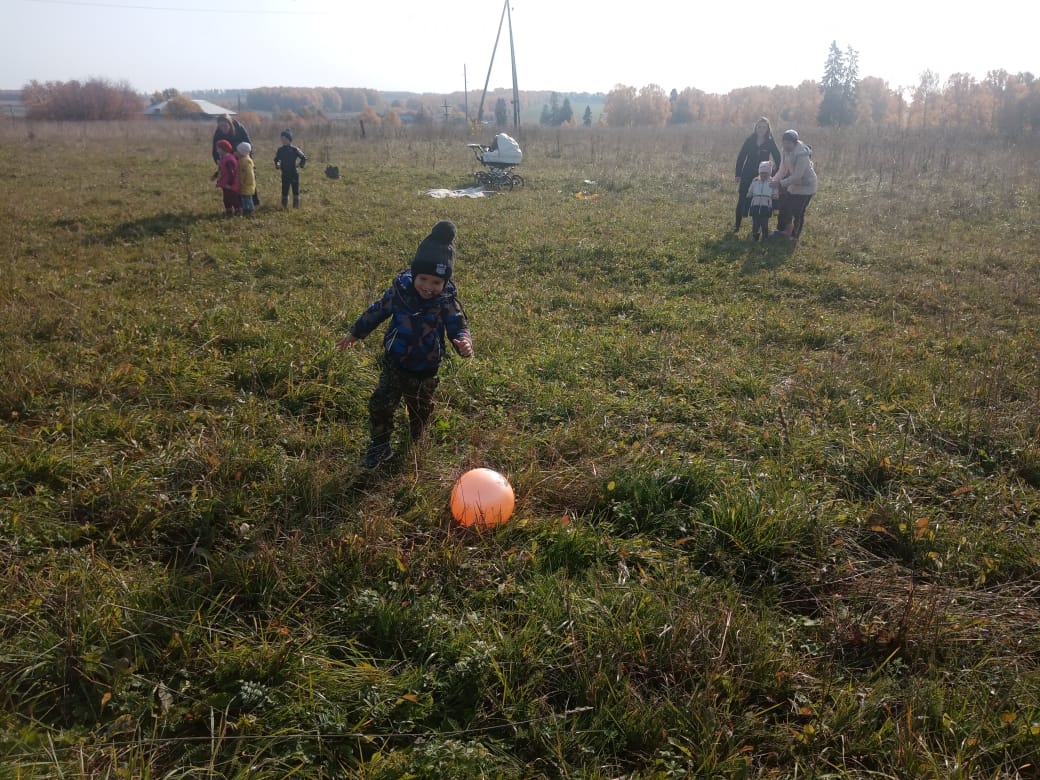 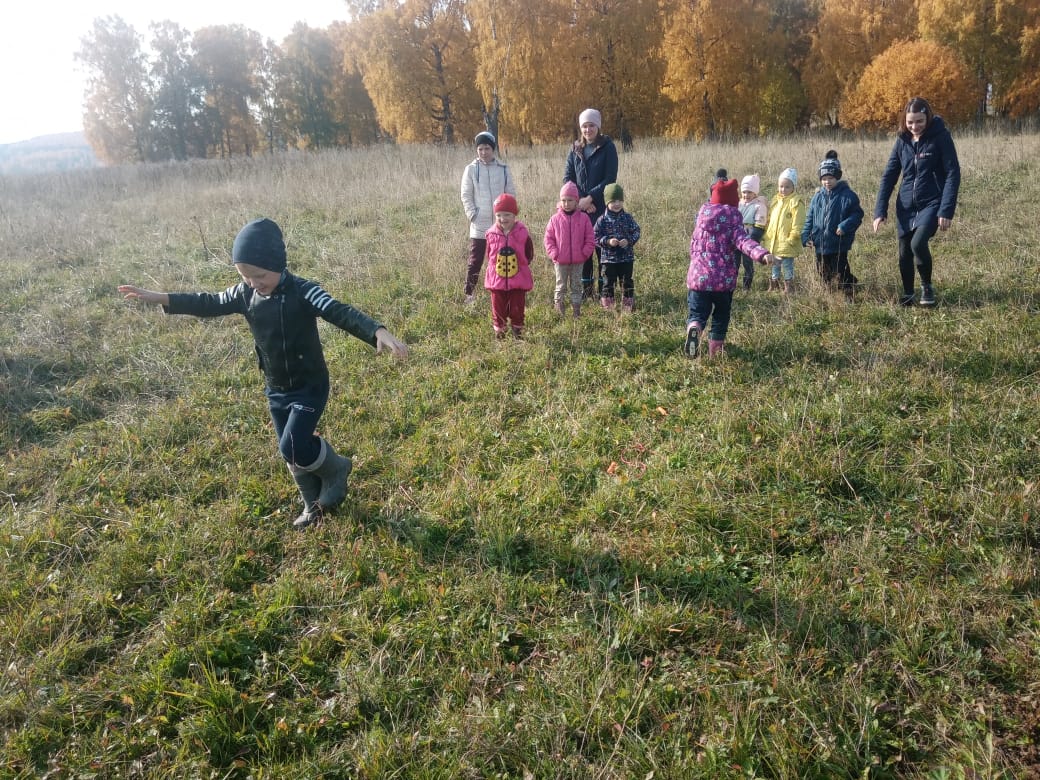 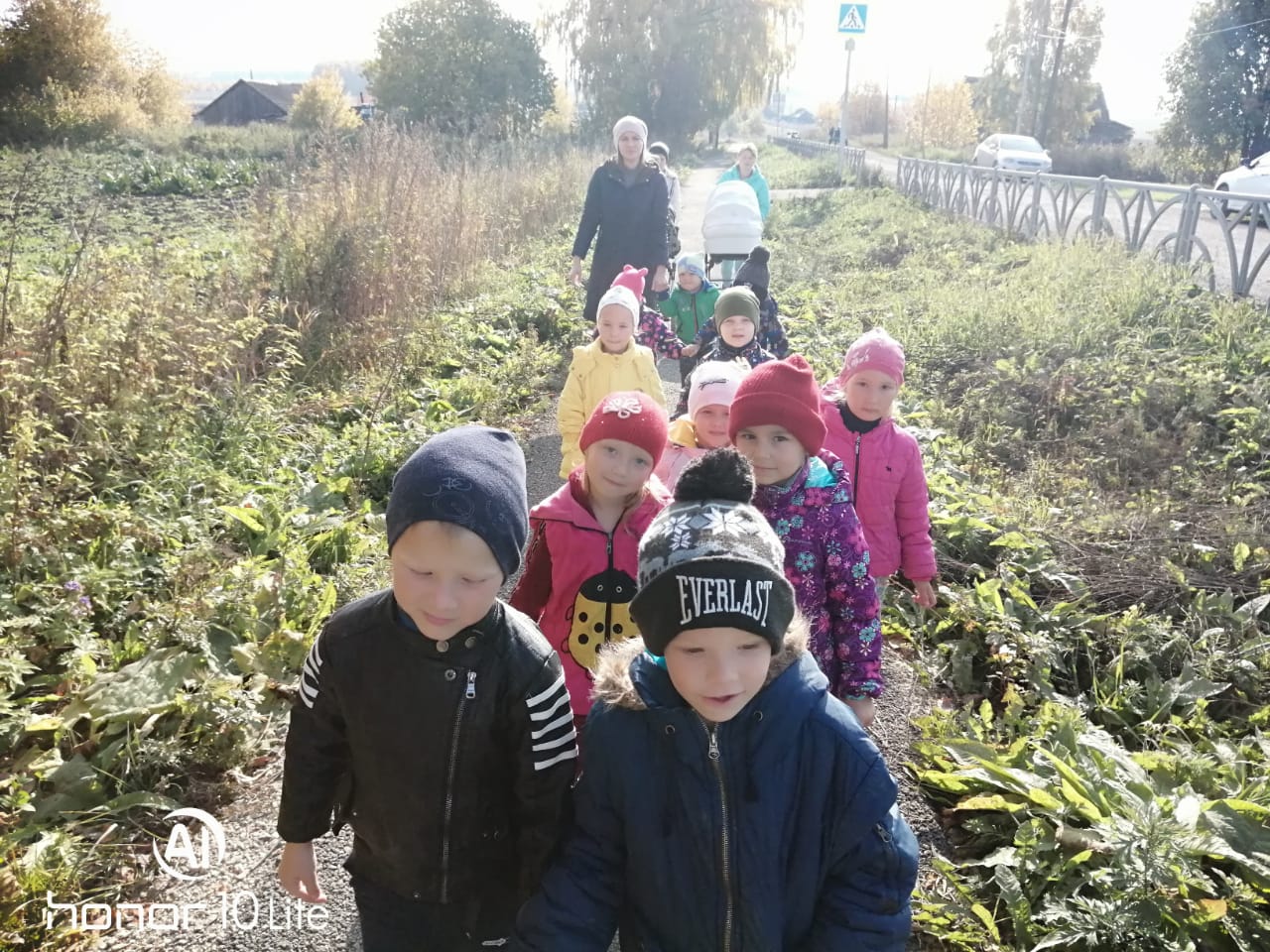 